 ANEXO 1
1.- DATOS GENERALES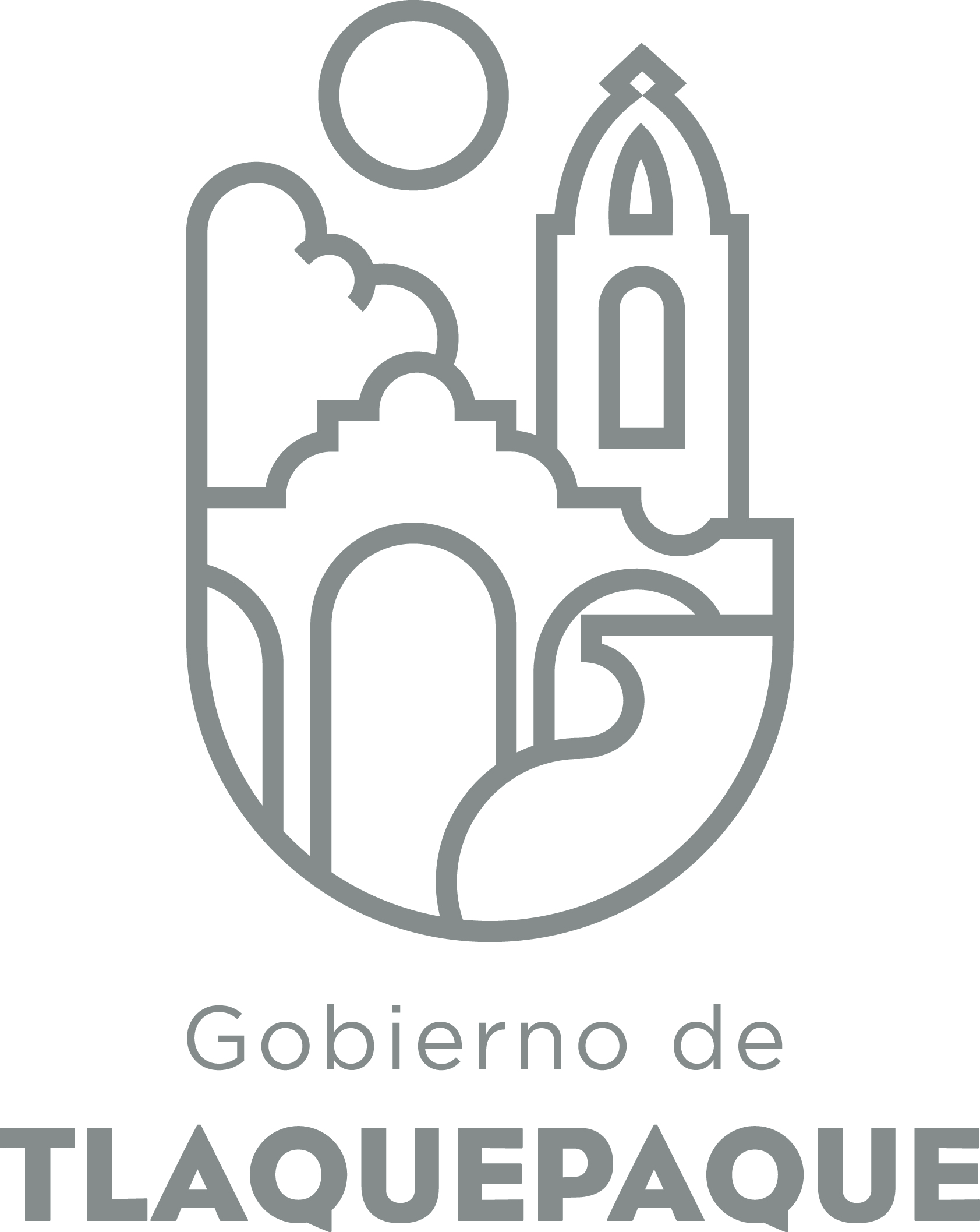 ANEXO 22.- OPERACIÓN DE LA PROPUESTARecursos empleados para la realización del Programa/Proyecto/Servicio/Campaña (PPSC) DIRECCIÓN GENERAL DE POLÍTICAS PÚBLICASCARATULA PARA LA ELABORACIÓN DE PROYECTOS.Nombre del programa/proyecto/servicio/campañaNombre del programa/proyecto/servicio/campañaNombre del programa/proyecto/servicio/campañaNombre del programa/proyecto/servicio/campañaAdministración de espacios de Centro HistóricoAdministración de espacios de Centro HistóricoAdministración de espacios de Centro HistóricoAdministración de espacios de Centro HistóricoAdministración de espacios de Centro HistóricoAdministración de espacios de Centro HistóricoEjeEjeB) Dirección o Área ResponsableB) Dirección o Área ResponsableB) Dirección o Área ResponsableB) Dirección o Área ResponsableDirección de Centro HistóricoDirección de Centro HistóricoDirección de Centro HistóricoDirección de Centro HistóricoDirección de Centro HistóricoDirección de Centro HistóricoEstrategiaEstrategiaC)  Problemática que atiende la propuestaC)  Problemática que atiende la propuestaC)  Problemática que atiende la propuestaC)  Problemática que atiende la propuestaEl ordenamiento en el rol de espacios para expresión de los artistas urbanos (tríos, estatuas vivientes, saxofonista etc)El ordenamiento en el rol de espacios para expresión de los artistas urbanos (tríos, estatuas vivientes, saxofonista etc)El ordenamiento en el rol de espacios para expresión de los artistas urbanos (tríos, estatuas vivientes, saxofonista etc)El ordenamiento en el rol de espacios para expresión de los artistas urbanos (tríos, estatuas vivientes, saxofonista etc)El ordenamiento en el rol de espacios para expresión de los artistas urbanos (tríos, estatuas vivientes, saxofonista etc)El ordenamiento en el rol de espacios para expresión de los artistas urbanos (tríos, estatuas vivientes, saxofonista etc)Línea de AcciónLínea de AcciónC)  Problemática que atiende la propuestaC)  Problemática que atiende la propuestaC)  Problemática que atiende la propuestaC)  Problemática que atiende la propuestaEl ordenamiento en el rol de espacios para expresión de los artistas urbanos (tríos, estatuas vivientes, saxofonista etc)El ordenamiento en el rol de espacios para expresión de los artistas urbanos (tríos, estatuas vivientes, saxofonista etc)El ordenamiento en el rol de espacios para expresión de los artistas urbanos (tríos, estatuas vivientes, saxofonista etc)El ordenamiento en el rol de espacios para expresión de los artistas urbanos (tríos, estatuas vivientes, saxofonista etc)El ordenamiento en el rol de espacios para expresión de los artistas urbanos (tríos, estatuas vivientes, saxofonista etc)El ordenamiento en el rol de espacios para expresión de los artistas urbanos (tríos, estatuas vivientes, saxofonista etc)No. de PP EspecialNo. de PP EspecialD) Ubicación Geográfica / Cobertura  de ColoniasD) Ubicación Geográfica / Cobertura  de ColoniasD) Ubicación Geográfica / Cobertura  de ColoniasD) Ubicación Geográfica / Cobertura  de ColoniasAndador Independencia, Plaza Springfield, Plaza de la Comunicación, Explanada del Santuario, Pila SecaAndador Independencia, Plaza Springfield, Plaza de la Comunicación, Explanada del Santuario, Pila SecaAndador Independencia, Plaza Springfield, Plaza de la Comunicación, Explanada del Santuario, Pila SecaAndador Independencia, Plaza Springfield, Plaza de la Comunicación, Explanada del Santuario, Pila SecaAndador Independencia, Plaza Springfield, Plaza de la Comunicación, Explanada del Santuario, Pila SecaAndador Independencia, Plaza Springfield, Plaza de la Comunicación, Explanada del Santuario, Pila SecaVinc al PNDVinc al PNDE) Nombre del Enlace o ResponsableE) Nombre del Enlace o ResponsableE) Nombre del Enlace o ResponsableE) Nombre del Enlace o ResponsableAlejandro Nuño Ulandro y/o Alejandro Nuño Ulandro y/o Alejandro Nuño Ulandro y/o Alejandro Nuño Ulandro y/o Alejandro Nuño Ulandro y/o Alejandro Nuño Ulandro y/o Vinc al PEDVinc al PEDF) Objetivo específicoF) Objetivo específicoF) Objetivo específicoF) Objetivo específicoAgenda de control y asignación de espacios y horarios para el desarrollo cultural en sus distintas expresiones.Agenda de control y asignación de espacios y horarios para el desarrollo cultural en sus distintas expresiones.Agenda de control y asignación de espacios y horarios para el desarrollo cultural en sus distintas expresiones.Agenda de control y asignación de espacios y horarios para el desarrollo cultural en sus distintas expresiones.Agenda de control y asignación de espacios y horarios para el desarrollo cultural en sus distintas expresiones.Agenda de control y asignación de espacios y horarios para el desarrollo cultural en sus distintas expresiones.Vinc al PMetDVinc al PMetDG) Perfil de la población atendida o beneficiariosG) Perfil de la población atendida o beneficiariosG) Perfil de la población atendida o beneficiariosG) Perfil de la población atendida o beneficiariosArtistas y Ciudadania en generalArtistas y Ciudadania en generalArtistas y Ciudadania en generalArtistas y Ciudadania en generalArtistas y Ciudadania en generalArtistas y Ciudadania en generalArtistas y Ciudadania en generalArtistas y Ciudadania en generalArtistas y Ciudadania en generalArtistas y Ciudadania en generalH) Tipo de propuestaH) Tipo de propuestaH) Tipo de propuestaH) Tipo de propuestaH) Tipo de propuestaJ) No de BeneficiariosJ) No de BeneficiariosK) Fecha de InicioK) Fecha de InicioK) Fecha de InicioFecha de CierreFecha de CierreFecha de CierreFecha de CierreProgramaCampañaServicioProyectoProyectoHombresMujeresconstanteconstanteconstantecosntantecosntantecosntantecosntantexFedEdoMpioxxxxI) Monto total estimadoI) Monto total estimadoI) Monto total estimadoFuente de financiamientoFuente de financiamientoA) Principal producto esperado (base para el establecimiento de metas) Evitar los conglomerados en un solo lugar, cierres de calles, la contaminación auditiva, contaminación ambiental, logrando con ello el correcto desarrollo de las actividades culturales.Evitar los conglomerados en un solo lugar, cierres de calles, la contaminación auditiva, contaminación ambiental, logrando con ello el correcto desarrollo de las actividades culturales.Evitar los conglomerados en un solo lugar, cierres de calles, la contaminación auditiva, contaminación ambiental, logrando con ello el correcto desarrollo de las actividades culturales.Evitar los conglomerados en un solo lugar, cierres de calles, la contaminación auditiva, contaminación ambiental, logrando con ello el correcto desarrollo de las actividades culturales.Evitar los conglomerados en un solo lugar, cierres de calles, la contaminación auditiva, contaminación ambiental, logrando con ello el correcto desarrollo de las actividades culturales.B)Actividades a realizar para la obtención del producto esperadoCoordinación con las distintas dependencias implicadas en la presentación de los artistas, (Padrón y Licencias, reglamentos, mercados, parques y jardines, aseo público, alumbrado público, en general los servicios públicos.Coordinación con las distintas dependencias implicadas en la presentación de los artistas, (Padrón y Licencias, reglamentos, mercados, parques y jardines, aseo público, alumbrado público, en general los servicios públicos.Coordinación con las distintas dependencias implicadas en la presentación de los artistas, (Padrón y Licencias, reglamentos, mercados, parques y jardines, aseo público, alumbrado público, en general los servicios públicos.Coordinación con las distintas dependencias implicadas en la presentación de los artistas, (Padrón y Licencias, reglamentos, mercados, parques y jardines, aseo público, alumbrado público, en general los servicios públicos.Coordinación con las distintas dependencias implicadas en la presentación de los artistas, (Padrón y Licencias, reglamentos, mercados, parques y jardines, aseo público, alumbrado público, en general los servicios públicos.Indicador de Resultados vinculado al PMD según Línea de Acción Indicador vinculado a los Objetivos de Desarrollo Sostenible AlcanceCorto PlazoMediano PlazoMediano PlazoMediano PlazoLargo PlazoAlcanceXC) Valor Inicial de la MetaValor final de la MetaValor final de la MetaNombre del indicadorFormula del indicadorFormula del indicador900 artistas1200 artistas1200 artistasClave de presupuesto determinada en Finanzas para la etiquetación de recursosClave de presupuesto determinada en Finanzas para la etiquetación de recursosClave de presupuesto determinada en Finanzas para la etiquetación de recursosCronograma Anual  de ActividadesCronograma Anual  de ActividadesCronograma Anual  de ActividadesCronograma Anual  de ActividadesCronograma Anual  de ActividadesCronograma Anual  de ActividadesCronograma Anual  de ActividadesCronograma Anual  de ActividadesCronograma Anual  de ActividadesCronograma Anual  de ActividadesCronograma Anual  de ActividadesCronograma Anual  de ActividadesCronograma Anual  de ActividadesD) Actividades a realizar para la obtención del producto esperado 201820182018201820182018201820182018201820182018D) Actividades a realizar para la obtención del producto esperado ENEFEBMZOABRMAYJUNJULAGOSEPOCTNOVDICCitas con los artistas para asignación de espacios************Distribución de artistas para evitar conglomerados************Regulación del sonido conforme a los estándares de Ley************Conservación y limpieza del espacio asignado************E) Recursos HumanosNúmero F) Recursos MaterialesNúmero/LitrosTipo de financiamiento del recursoTipo de financiamiento del recursoG) Recursos Financieros MontoE) Recursos HumanosNúmero F) Recursos MaterialesNúmero/LitrosProveeduría %Fondo Revolvente%G) Recursos Financieros MontoPersonal que participa en éste PPSC2Vehículos empleados para éste PPSCMonto total del Recurso obtenido mediante el fondo REVOLVENTE que se destina a éste PPSCPersonal que participa en éste PPSC2Combustible mensual que consumen los vehículos empleados para éste PPSCMonto total del Recurso obtenido mediante el fondo REVOLVENTE que se destina a éste PPSCPersonal que participa en éste PPSC2Computadoras empleadas para éste PPSC2Monto total del Recurso obtenido mediante el fondo REVOLVENTE que se destina a éste PPSC